Miyazaki International CollegeCourse SyllabusFALL SEMESTER 2022/2023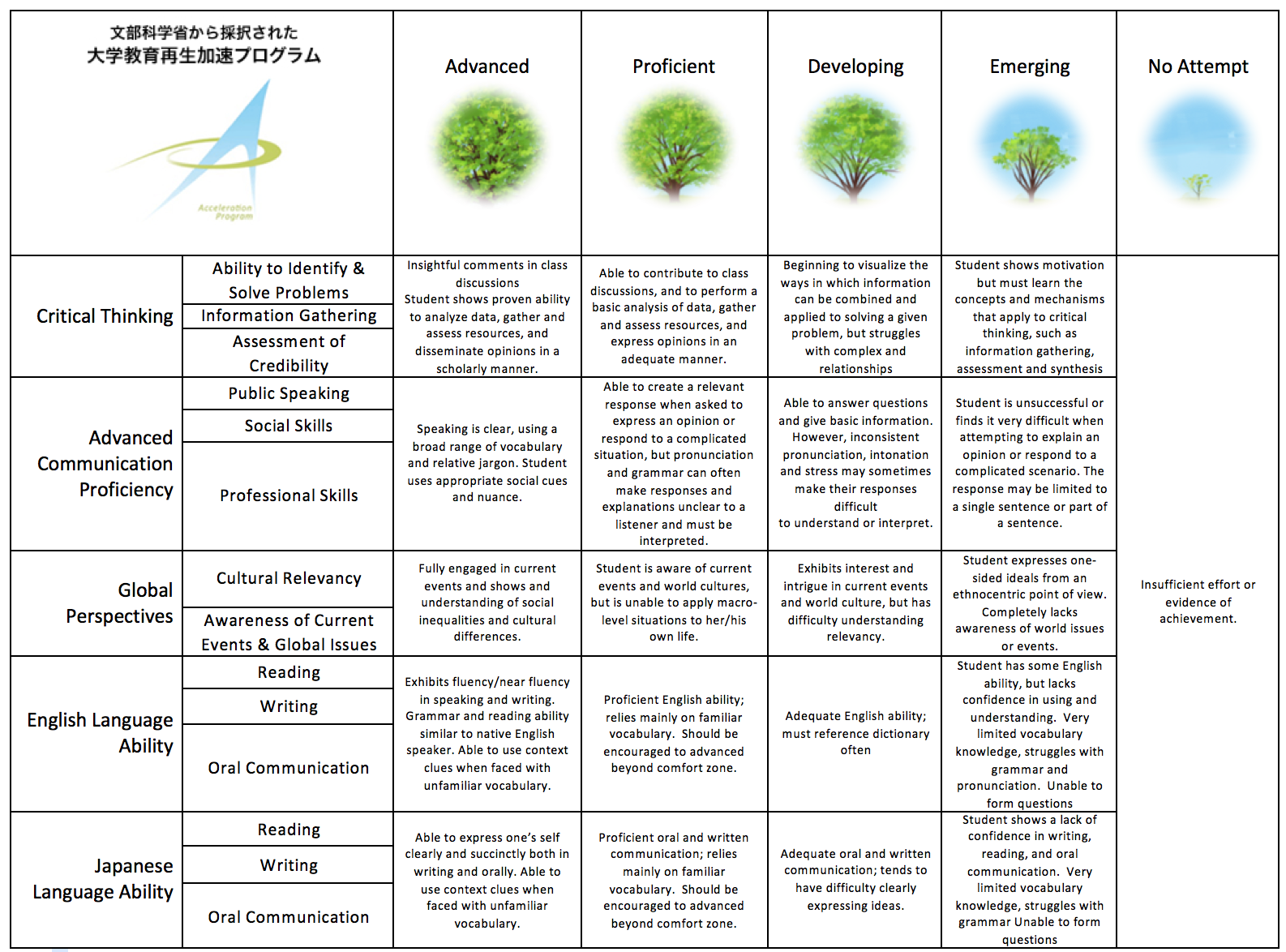 Course Title (Credits)IDS 304-1: Foundations of Global Studies 2 (3 credits)Course Designation for TCn/aContent TeacherContent TeacherInstructorPaweł MłodkowskiE-mail addressmpawel@sky.miyazaki-mic.ac.jpOffice/Ext402/ telephone number 3727Office hoursTue 14:00 – 16:00, Wed 8:30 – 11:00Language TeacherLanguage TeacherInstructorn/aE-mail addressn/aOffice/Extn/aOffice hoursn/aCourse Description:Course Description:Course Description:This course introduces research methods for analyzing global issues. The course includes the academic disciplines of economics, history, sociology, and political science. Students will learn to construct a research design for a chosen topic, which helps preparation for senior thesis research. The course continues to deepen students' understanding of the theoretical and methodological foundations of global studies.This course introduces research methods for analyzing global issues. The course includes the academic disciplines of economics, history, sociology, and political science. Students will learn to construct a research design for a chosen topic, which helps preparation for senior thesis research. The course continues to deepen students' understanding of the theoretical and methodological foundations of global studies.This course introduces research methods for analyzing global issues. The course includes the academic disciplines of economics, history, sociology, and political science. Students will learn to construct a research design for a chosen topic, which helps preparation for senior thesis research. The course continues to deepen students' understanding of the theoretical and methodological foundations of global studies.Course Objectives:Course Objectives:Course Objectives:This course is intended to be an interdisciplinary introduction to the contemporary world and the currently most discussed global problems. We shall focus on the ideological, political, economic and cultural dimensions of a process known as globalization. Guided discussions, based on carefully selected readings, will be most commonly used form of delivery. We will apply a systematic and formal analysis, which considers the principal actors, institutions involved, socio-economic processes and their causes & consequences that shape the contemporary world. We will discuss challenges and opportunities associated with globalization. There will be several case studies to explore the most interesting global problems in greater detail.By the time students complete Global Studies course they should be knowledgeable about the main socio-economic factors shaping the global economy. Students should also be able to identify these factors and stakeholders at work in the context of specific issues. Finally, there is much hope that the course inspires students to learn more about their world. Conscious and responsible global citizens begin posing their own questions about how humanity should respond to the many challenges that face our national economy (i.e. Japan) due to globalization.Topics:This course allows for exploring the most recent developments in the global economy, but there are also several pillars that will serve as core global challenges for discussion and analysis. These are:Food securityInclusive growthUnemploymentClimate changeGlobal financeInternetGender equalityGlobal trade and investmentHealthcareThis course is intended to be an interdisciplinary introduction to the contemporary world and the currently most discussed global problems. We shall focus on the ideological, political, economic and cultural dimensions of a process known as globalization. Guided discussions, based on carefully selected readings, will be most commonly used form of delivery. We will apply a systematic and formal analysis, which considers the principal actors, institutions involved, socio-economic processes and their causes & consequences that shape the contemporary world. We will discuss challenges and opportunities associated with globalization. There will be several case studies to explore the most interesting global problems in greater detail.By the time students complete Global Studies course they should be knowledgeable about the main socio-economic factors shaping the global economy. Students should also be able to identify these factors and stakeholders at work in the context of specific issues. Finally, there is much hope that the course inspires students to learn more about their world. Conscious and responsible global citizens begin posing their own questions about how humanity should respond to the many challenges that face our national economy (i.e. Japan) due to globalization.Topics:This course allows for exploring the most recent developments in the global economy, but there are also several pillars that will serve as core global challenges for discussion and analysis. These are:Food securityInclusive growthUnemploymentClimate changeGlobal financeInternetGender equalityGlobal trade and investmentHealthcareThis course is intended to be an interdisciplinary introduction to the contemporary world and the currently most discussed global problems. We shall focus on the ideological, political, economic and cultural dimensions of a process known as globalization. Guided discussions, based on carefully selected readings, will be most commonly used form of delivery. We will apply a systematic and formal analysis, which considers the principal actors, institutions involved, socio-economic processes and their causes & consequences that shape the contemporary world. We will discuss challenges and opportunities associated with globalization. There will be several case studies to explore the most interesting global problems in greater detail.By the time students complete Global Studies course they should be knowledgeable about the main socio-economic factors shaping the global economy. Students should also be able to identify these factors and stakeholders at work in the context of specific issues. Finally, there is much hope that the course inspires students to learn more about their world. Conscious and responsible global citizens begin posing their own questions about how humanity should respond to the many challenges that face our national economy (i.e. Japan) due to globalization.Topics:This course allows for exploring the most recent developments in the global economy, but there are also several pillars that will serve as core global challenges for discussion and analysis. These are:Food securityInclusive growthUnemploymentClimate changeGlobal financeInternetGender equalityGlobal trade and investmentHealthcareCourse Schedule:Course Schedule:Course Schedule:DayTopicContent/Activities1UNIT ONE: Introduction to the class goalsIntroduction of the teacherPresentation of the syllabusExplanation of the terms of engagementPresentation of the teacher’s expectationsReading assignment for the next sessionhttps://www.weforum.org/agenda/2016/01/what-are-the-10-biggest-global-challenges/  2UNIT TWO: Introduction to global problems: food crisis Group discussion on the biggest global problems (based on the reading)Video 1: Feeding Nine Billion: Introducing Solutions to the Global Food Crisis: https://www.youtube.com/watch?v=raSHAqV8K9cVideo 2: Feeding Nine Billion: Science and Technology: https://www.youtube.com/watch?v=eFDyTz9K9i8 Video 3: Feeding Nine Billion: Government Policy and Sustainability: https://www.youtube.com/watch?v=YN0bCJ1M6p8 Video 4: Feeding Nine Billion: Food Distribution: https://www.youtube.com/watch?v=-xrSnZf4TtI Video 5: Feeding Nine Billion: Local Food Systems: https://www.youtube.com/watch?v=35mOyg7_A8g Video 6: Feeding Nine Billion: Climate Change: https://www.youtube.com/watch?v=cYq2elstFWQ Video 7: Feeding Nine Billion: Empowering Small Scale: https://www.youtube.com/watch?v=_cIhn5IJZJ8 Video 8: Feeding Nine Billion: Challenges for Small Scale: https://www.youtube.com/watch?v=3RzZNvyInOg Video 9: Feeding Nine Billion: Food Riots: https://www.youtube.com/watch?v=nuAsMTPywOM  Group discussion on food crisis and solutions (based on the readings and videos).3UNIT TWO: Introduction to global studiesMethodology for global studiesGroup discussion for better understanding on methodology for global studies.In-class exercise on methodology for global studies.Practicing the use of interdisciplinary approach to global studies.4global problems: food crisis – Assignment 1 – 10%research projects followed by group (2 students) presentations:Food production and food security in JapanGlobal water scarcityNew technologies and food production globallyClimate change and food production Food supply system in JapanGlobal organizations involved in supporting food production and distributionHow to develop/increase self-sufficiency in terms of required nutrientsReview of food scarcity crisis in the last 30 years, by region.5global problems: food crisis – Assignment 1 – 10%PRESENTATIONS CONTINUED6UNIT TWO: Introduction to global problems: prospects of economic growthIntroduction to Economic GrowthGross Domestic Product and national accountingFactors of Economic GrowthHow to project GDP?Reading assignment for the next session: International Monetary Fund: https://www.imf.org/external/pubs/ft/sdn/2015/sdn1513.pdf pages: 4-9; 18-22.7UNIT TWO: Introduction to global problems: inclusive growthGroup discussion on the income inequality in the global economy (based on the reading).Video 1: World Economic Forum: current issue  Video 2: OECD: https://www.youtube.com/watch?v=fnIl212tBPk Group discussion on expected changes in the global economyReading assignment for the next session: http://www.manpowergroup.com/workforce-insights Millenials Careers – pages 3-168UNIT TWO: Introduction to global problems: unemploymentGroup discussion on the unemployment in the global economy (based on the reading).Video 1: https://www.youtube.com/watch?v=0VN3XBXaI9Q Video 2: https://www.youtube.com/watch?v=eI3z1NrIb1c Group discussion on solutions for unemployment based on individual/personal ideas9Unemployment – Assignment 2 – 10%Disrupting Unemployment: Business-led Solutions for ActionCase studies: http://reports.weforum.org/disrupting-unemployment/Students’ presentations:How to Develop Employment Skills – case studiesHow to Foster Entrepreneurship – case studiesConnecting talent to markets – case studies10Unemployment – Assignment 2 – 10%Presentations continued11Unemployment – Assignment 2– 10%Disrupting Unemployment: Business-led Solutions for ActionCase studies: http://reports.weforum.org/disrupting-unemployment/Students’ presentations:Toolkits for disrupting unemployment – examples and best practice globallySuccess factors for disrupting unemployment – examples and best practice globally12Unemployment – Assignment 2 – 10%Presentations continued13Unemployment continuedBusiness-led Solutions for ActionCase studies: http://reports.weforum.org/disrupting-unemployment/Reading/watching assignment for the next session: Inconvenient Truth by Al Gore versus alternative approach:https://www.youtube.com/watch?v=52Mx0_8YEtg  https://www.youtube.com/watch?v=TCy_UOjEir0 https://www.youtube.com/watch?v=7jzBWmpzifc14UNIT TWO: Introduction to global problems: climate changeGroup discussion on the climate change (based on the reading).Video 1: https://www.youtube.com/watch?v=2cssne9Q5KM Video 2: https://www.youtube.com/watch?v=zMmOlfHU35E Video 3: WWF:https://www.youtube.com/watch?v=sBQd4UhQkLE Group discussion on climate change based on individual/personal beliefs15Mid-term week25%Mid-term Examinations 5 short essays on specific topics in: food scarcity, economic growth, and unemployment16Mid-term week25%Mid-term ExaminationsReading assignment for the next session: http://www.economist.com/news/special-report/21668717-america-centre-global-monetary-disorder-thrills-and-spills Watching assignment: https://www.youtube.com/watch?v=23DNe0cJhcU17UNIT TWO: Introduction to global problems: monetary and financial system Group discussion on the global monetary system (based on the reading).https://www.youtube.com/watch?v=UKyk-GgE8Uc Group discussion on the global financial systemReading assignment for the next session: http://dailyreckoning.com/one-world-one-bank-one-currency/ 18UNIT TWO: Introduction to global problems: monetary and financial system Group discussion on the global monetary system (based on the reading)In-depth analysis of causes, consequences, and solutions for problems.Reading assignment for the next session: http://www3.weforum.org/docs/WEF_FII_Internet_Fragmentation_An_Overview_2016.pdf pages: 3 – 6, 10 – 13, page 18. Box 2, page 33 – 35 (Content&Censorship)19UNIT TWO: Introduction to global problems: Internet fragmentationGroup discussion on the internet fragmentation (based on the reading)Discussion on double-edge blade of technologies of internet.Reading assignment for the next session: http://www.un.org/sustainabledevelopment/wp-content/uploads/2016/08/5_Why-it-Matters_GenderEquality_2p.pdf 20UNIT TWO: Introduction to global problems: gender equalityGroup discussion on the gender equality (based on the reading)Group discussion on gender equality in Japan in the past and today.Watching: https://www.youtube.com/watch?v=XlcaDhRu1AQ https://www.youtube.com/watch?v=BLA_Zc95uyo Discussion about stereotypes. Reading: facts & figures of gender equality: http://www.un.org/sustainabledevelopment/gender-equality/ Watching: https://www.youtube.com/watch?v=4viXOGvvu0Y 21Gender equalityAssignment 2 – 10%: Students’ presentations:FGM in Africa and Middle EastArguments for equalityEquality at the workplaceReading assignment for the next session: https://www.weforum.org/system-initiatives/international-trade-and-investment/ Watching assignment: https://youtu.be/OVi5B7P7Yw4 22UNIT TWO: Introduction to global problems: Global trade and investmentGroup discussion on the global trade (based on the reading)Reading assignment for the next session: https://www.weforum.org/reports/the-e15-initiative-strengthening-the-global-trade-and-investment-system-in-the-21st-century http://reports.weforum.org/strategic-infrastructure-2014/introduction-the-operations-and-maintenance-om-imperative/the-global-infrastructure-gap/ 23UNIT TWO: Introduction to global problems: Global trade and investmentGroup discussion on the infrastructure gap (based on the reading)Reading assignment for the next session:https://www.weforum.org/agenda/archive/global-health-and-healthcare/ 24UNIT TWO: Introduction to global problems: HealthcareGroup discussion on the global healthcare problems (based on the reading)Watching:  https://www.youtube.com/watch?v=PRyj6htVvUIhttps://www.youtube.com/watch?v=i1m3iy2xop8 Group discussion on the global healthReading assignment for the next session: 25UNIT TWO: Introduction to global problems: healthGroup discussion on the global health problems (based on the reading)26UNIT THREE: presentations about a global issue – 10%Students’ individual presentations on a global problem that attracted their attention during the course. 27UNIT THREE: presentations about a global issue – 10%Students’ individual presentations on a global problem that attracted their attention during the course.28UNIT THREE: presentations about a global issue – 10%Students’ individual presentations on a global problem that attracted their attention during the course.29Revision WeekRevision of methodology for global studies.30Revision WeekRevision of global issues covered.FinalsFinal Exam – a set of structured essays on five out of ten available topics.Required Materials:Students are not required to purchase any specific textbook. Several reading handouts will be distributed in class at various points during the semester. A properly organized and well-maintained two-ring notebook is your textbook for this course. It is important that you keep all handouts, exercises, group tasks, and homework in the notebook. Students are required to bring all of the handouts, worksheets and readings that the teacher gives to class.Required Materials:Students are not required to purchase any specific textbook. Several reading handouts will be distributed in class at various points during the semester. A properly organized and well-maintained two-ring notebook is your textbook for this course. It is important that you keep all handouts, exercises, group tasks, and homework in the notebook. Students are required to bring all of the handouts, worksheets and readings that the teacher gives to class.Required Materials:Students are not required to purchase any specific textbook. Several reading handouts will be distributed in class at various points during the semester. A properly organized and well-maintained two-ring notebook is your textbook for this course. It is important that you keep all handouts, exercises, group tasks, and homework in the notebook. Students are required to bring all of the handouts, worksheets and readings that the teacher gives to class.Food securityhttps://www.weforum.org/agenda/2016/01/what-are-the-10-biggest-global-challenges/https://www.youtube.com/watch?v=raSHAqV8K9chttps://www.youtube.com/watch?v=eFDyTz9K9i8https://www.youtube.com/watch?v=YN0bCJ1M6p8https://www.youtube.com/watch?v=-xrSnZf4TtIhttps://www.youtube.com/watch?v=35mOyg7_A8ghttps://www.youtube.com/watch?v=cYq2elstFWQhttps://www.youtube.com/watch?v=_cIhn5IJZJ8https://www.youtube.com/watch?v=3RzZNvyInOghttps://www.youtube.com/watch?v=nuAsMTPywOMInclusive growthhttps://www.imf.org/external/pubs/ft/sdn/2015/sdn1513.pdf pages: 4-9; 18-22https://www.youtube.com/watch?v=ukHIIg28xQhttps://www.youtube.com/watch?v=fnIl212tBPkUnemploymenthttp://www.manpowergroup.com/workforce-insights Millenials Careers – pages 3-16 https://www.youtube.com/watch?v=0VN3XBXaI9Qhttps://www.youtube.com/watch?v=eI3z1NrIb1chttp://reports.weforum.org/disrupting-unemployment/Climate changehttps://www.youtube.com/watch?v=52Mx0_8YEtghttps://www.youtube.com/watch?v=TCy_UOjEir0 https://www.youtube.com/watch?v=7jzBWmpzifchttps://www.youtube.com/watch?v=2cssne9Q5KMhttps://www.youtube.com/watch?v=zMmOlfHU35Ehttps://www.youtube.com/watch?v=sBQd4UhQkLEGlobal financehttp://www.economist.com/news/special-report/21668717-america-centre-global-monetary-disorder-thrills-and-spillshttps://www.youtube.com/watch?v=23DNe0cJhcUhttps://www.youtube.com/watch?v=UKyk-GgE8Uchttp://dailyreckoning.com/one-world-one-bank-one-currency/Internethttp://www3.weforum.org/docs/WEF_FII_Internet_Fragmentation_An_Overview_2016.pdf pages: 3 – 6, 10 – 13, page 18. Box 2, page 33 – 35 (Content&Censorship)Gender equalityhttp://www.un.org/sustainabledevelopment/wp-content/uploads/2016/08/5_Why-it-Matters_GenderEquality_2p.pdfhttps://www.youtube.com/watch?v=XlcaDhRu1AQhttps://www.youtube.com/watch?v=BLA_Zc95uyohttp://www.un.org/sustainabledevelopment/gender-equality/https://www.youtube.com/watch?v=4viXOGvvu0YGlobal trade and investmenthttps://www.weforum.org/system-initiatives/international-trade-and-investment/https://youtu.be/OVi5B7P7Yw4 https://www.weforum.org/reports/the-e15-initiative-strengthening-the-global-trade-and-investment-system-in-the-21st-century http://reports.weforum.org/strategic-infrastructure-2014/introduction-the-operations-and-maintenance-om-imperative/the-global-infrastructure-gap/Healthcarehttps://www.weforum.org/agenda/archive/global-health-and-healthcare/https://www.youtube.com/watch?v=PRyj6htVvUIhttps://www.youtube.com/watch?v=i1m3iy2xop8Food securityhttps://www.weforum.org/agenda/2016/01/what-are-the-10-biggest-global-challenges/https://www.youtube.com/watch?v=raSHAqV8K9chttps://www.youtube.com/watch?v=eFDyTz9K9i8https://www.youtube.com/watch?v=YN0bCJ1M6p8https://www.youtube.com/watch?v=-xrSnZf4TtIhttps://www.youtube.com/watch?v=35mOyg7_A8ghttps://www.youtube.com/watch?v=cYq2elstFWQhttps://www.youtube.com/watch?v=_cIhn5IJZJ8https://www.youtube.com/watch?v=3RzZNvyInOghttps://www.youtube.com/watch?v=nuAsMTPywOMInclusive growthhttps://www.imf.org/external/pubs/ft/sdn/2015/sdn1513.pdf pages: 4-9; 18-22https://www.youtube.com/watch?v=ukHIIg28xQhttps://www.youtube.com/watch?v=fnIl212tBPkUnemploymenthttp://www.manpowergroup.com/workforce-insights Millenials Careers – pages 3-16 https://www.youtube.com/watch?v=0VN3XBXaI9Qhttps://www.youtube.com/watch?v=eI3z1NrIb1chttp://reports.weforum.org/disrupting-unemployment/Climate changehttps://www.youtube.com/watch?v=52Mx0_8YEtghttps://www.youtube.com/watch?v=TCy_UOjEir0 https://www.youtube.com/watch?v=7jzBWmpzifchttps://www.youtube.com/watch?v=2cssne9Q5KMhttps://www.youtube.com/watch?v=zMmOlfHU35Ehttps://www.youtube.com/watch?v=sBQd4UhQkLEGlobal financehttp://www.economist.com/news/special-report/21668717-america-centre-global-monetary-disorder-thrills-and-spillshttps://www.youtube.com/watch?v=23DNe0cJhcUhttps://www.youtube.com/watch?v=UKyk-GgE8Uchttp://dailyreckoning.com/one-world-one-bank-one-currency/Internethttp://www3.weforum.org/docs/WEF_FII_Internet_Fragmentation_An_Overview_2016.pdf pages: 3 – 6, 10 – 13, page 18. Box 2, page 33 – 35 (Content&Censorship)Gender equalityhttp://www.un.org/sustainabledevelopment/wp-content/uploads/2016/08/5_Why-it-Matters_GenderEquality_2p.pdfhttps://www.youtube.com/watch?v=XlcaDhRu1AQhttps://www.youtube.com/watch?v=BLA_Zc95uyohttp://www.un.org/sustainabledevelopment/gender-equality/https://www.youtube.com/watch?v=4viXOGvvu0YGlobal trade and investmenthttps://www.weforum.org/system-initiatives/international-trade-and-investment/https://youtu.be/OVi5B7P7Yw4 https://www.weforum.org/reports/the-e15-initiative-strengthening-the-global-trade-and-investment-system-in-the-21st-century http://reports.weforum.org/strategic-infrastructure-2014/introduction-the-operations-and-maintenance-om-imperative/the-global-infrastructure-gap/Healthcarehttps://www.weforum.org/agenda/archive/global-health-and-healthcare/https://www.youtube.com/watch?v=PRyj6htVvUIhttps://www.youtube.com/watch?v=i1m3iy2xop8Food securityhttps://www.weforum.org/agenda/2016/01/what-are-the-10-biggest-global-challenges/https://www.youtube.com/watch?v=raSHAqV8K9chttps://www.youtube.com/watch?v=eFDyTz9K9i8https://www.youtube.com/watch?v=YN0bCJ1M6p8https://www.youtube.com/watch?v=-xrSnZf4TtIhttps://www.youtube.com/watch?v=35mOyg7_A8ghttps://www.youtube.com/watch?v=cYq2elstFWQhttps://www.youtube.com/watch?v=_cIhn5IJZJ8https://www.youtube.com/watch?v=3RzZNvyInOghttps://www.youtube.com/watch?v=nuAsMTPywOMInclusive growthhttps://www.imf.org/external/pubs/ft/sdn/2015/sdn1513.pdf pages: 4-9; 18-22https://www.youtube.com/watch?v=ukHIIg28xQhttps://www.youtube.com/watch?v=fnIl212tBPkUnemploymenthttp://www.manpowergroup.com/workforce-insights Millenials Careers – pages 3-16 https://www.youtube.com/watch?v=0VN3XBXaI9Qhttps://www.youtube.com/watch?v=eI3z1NrIb1chttp://reports.weforum.org/disrupting-unemployment/Climate changehttps://www.youtube.com/watch?v=52Mx0_8YEtghttps://www.youtube.com/watch?v=TCy_UOjEir0 https://www.youtube.com/watch?v=7jzBWmpzifchttps://www.youtube.com/watch?v=2cssne9Q5KMhttps://www.youtube.com/watch?v=zMmOlfHU35Ehttps://www.youtube.com/watch?v=sBQd4UhQkLEGlobal financehttp://www.economist.com/news/special-report/21668717-america-centre-global-monetary-disorder-thrills-and-spillshttps://www.youtube.com/watch?v=23DNe0cJhcUhttps://www.youtube.com/watch?v=UKyk-GgE8Uchttp://dailyreckoning.com/one-world-one-bank-one-currency/Internethttp://www3.weforum.org/docs/WEF_FII_Internet_Fragmentation_An_Overview_2016.pdf pages: 3 – 6, 10 – 13, page 18. Box 2, page 33 – 35 (Content&Censorship)Gender equalityhttp://www.un.org/sustainabledevelopment/wp-content/uploads/2016/08/5_Why-it-Matters_GenderEquality_2p.pdfhttps://www.youtube.com/watch?v=XlcaDhRu1AQhttps://www.youtube.com/watch?v=BLA_Zc95uyohttp://www.un.org/sustainabledevelopment/gender-equality/https://www.youtube.com/watch?v=4viXOGvvu0YGlobal trade and investmenthttps://www.weforum.org/system-initiatives/international-trade-and-investment/https://youtu.be/OVi5B7P7Yw4 https://www.weforum.org/reports/the-e15-initiative-strengthening-the-global-trade-and-investment-system-in-the-21st-century http://reports.weforum.org/strategic-infrastructure-2014/introduction-the-operations-and-maintenance-om-imperative/the-global-infrastructure-gap/Healthcarehttps://www.weforum.org/agenda/archive/global-health-and-healthcare/https://www.youtube.com/watch?v=PRyj6htVvUIhttps://www.youtube.com/watch?v=i1m3iy2xop8Course Policies (Attendance, etc.):Course Policies (Attendance, etc.):Course Policies (Attendance, etc.):Participation is required at all classes. Students are expected to attend all the classes on time, participate actively in all class activities and complete all assignments on time. As a criteria to pass this course, students are required to attend at least 80% of the total class time. If you have four or more 'unexcused absences' you will be asked to withdraw from the class. All kind of absences must be presented with concrete documents and will be approved case by case. Problems related to your class performance should be brought up to the instructor as soon as possible.  An 'unexcused absence' is any absence for which you do not have permission. Medical reasons, family emergencies and so on are NOT counted as "unexcused absences" and will NOT INFLUENCE YOUR GRADE.Participation is required at all classes. Students are expected to attend all the classes on time, participate actively in all class activities and complete all assignments on time. As a criteria to pass this course, students are required to attend at least 80% of the total class time. If you have four or more 'unexcused absences' you will be asked to withdraw from the class. All kind of absences must be presented with concrete documents and will be approved case by case. Problems related to your class performance should be brought up to the instructor as soon as possible.  An 'unexcused absence' is any absence for which you do not have permission. Medical reasons, family emergencies and so on are NOT counted as "unexcused absences" and will NOT INFLUENCE YOUR GRADE.Participation is required at all classes. Students are expected to attend all the classes on time, participate actively in all class activities and complete all assignments on time. As a criteria to pass this course, students are required to attend at least 80% of the total class time. If you have four or more 'unexcused absences' you will be asked to withdraw from the class. All kind of absences must be presented with concrete documents and will be approved case by case. Problems related to your class performance should be brought up to the instructor as soon as possible.  An 'unexcused absence' is any absence for which you do not have permission. Medical reasons, family emergencies and so on are NOT counted as "unexcused absences" and will NOT INFLUENCE YOUR GRADE.Class Preparation and Review:Class Preparation and Review:Class Preparation and Review:Students are expected to spend at least one hour preparing for every hour of lesson, and one hour reviewing and doing Homework. The reading materials must be read and prepared before class. Lectures will stress the most important issues addressed in the materials, and may go beyond the scope of the handouts for certain topics. Therefore, it is important for you to attend class. Students are expected to spend at least one hour preparing for every hour of lesson, and one hour reviewing and doing Homework. The reading materials must be read and prepared before class. Lectures will stress the most important issues addressed in the materials, and may go beyond the scope of the handouts for certain topics. Therefore, it is important for you to attend class. Students are expected to spend at least one hour preparing for every hour of lesson, and one hour reviewing and doing Homework. The reading materials must be read and prepared before class. Lectures will stress the most important issues addressed in the materials, and may go beyond the scope of the handouts for certain topics. Therefore, it is important for you to attend class. Grades and Grading Standards:Grades and Grading Standards:Grades and Grading Standards:Class participation and group discussion 10%Assignments (resulting in group presentations) 30% (3 x 10%)Individual presentation about an international business issue 10%Mid-term examination 25%Final examination 25%Total 100%Attendance as such is not a part of the final grade – but PARTICIPATION is!Class participation and group discussion 10%Assignments (resulting in group presentations) 30% (3 x 10%)Individual presentation about an international business issue 10%Mid-term examination 25%Final examination 25%Total 100%Attendance as such is not a part of the final grade – but PARTICIPATION is!Class participation and group discussion 10%Assignments (resulting in group presentations) 30% (3 x 10%)Individual presentation about an international business issue 10%Mid-term examination 25%Final examination 25%Total 100%Attendance as such is not a part of the final grade – but PARTICIPATION is!Methods of Feedback:Methods of Feedback:Methods of Feedback:Students receive feedback in few forms.Feedback on the form and content of the written work is provided within one week from submission of the written work. This feedback is in a form of comments on their writing and suggestions how to improve form of presenting their answers and hints on the missing merit content. Feedback on students’ oral answers is provided ad hoc in the classroom during open discussions.Feedback on students’ presentations and presentation skills is provided individually during office hours, in order to avoid embarrassing comments in front of the whole class.Students receive feedback in few forms.Feedback on the form and content of the written work is provided within one week from submission of the written work. This feedback is in a form of comments on their writing and suggestions how to improve form of presenting their answers and hints on the missing merit content. Feedback on students’ oral answers is provided ad hoc in the classroom during open discussions.Feedback on students’ presentations and presentation skills is provided individually during office hours, in order to avoid embarrassing comments in front of the whole class.Students receive feedback in few forms.Feedback on the form and content of the written work is provided within one week from submission of the written work. This feedback is in a form of comments on their writing and suggestions how to improve form of presenting their answers and hints on the missing merit content. Feedback on students’ oral answers is provided ad hoc in the classroom during open discussions.Feedback on students’ presentations and presentation skills is provided individually during office hours, in order to avoid embarrassing comments in front of the whole class.Diploma Policy Objectives:Diploma Policy Objectives:Diploma Policy Objectives:Work completed in this course helps students achieve the following Diploma Policy objective(s): Advanced thinking skills (comparison, analysis, synthesis, and evaluation) based on critical thinking (critical and analytic thought)The ability to understand and accept different cultures developed through acquisition of a broad knowledge and comparison of the cultures of Japan and other nationsThe ability to identify and solve problems Advanced communicative proficiency in EnglishProficiency in the use of information technologyWork completed in this course helps students achieve the following Diploma Policy objective(s): Advanced thinking skills (comparison, analysis, synthesis, and evaluation) based on critical thinking (critical and analytic thought)The ability to understand and accept different cultures developed through acquisition of a broad knowledge and comparison of the cultures of Japan and other nationsThe ability to identify and solve problems Advanced communicative proficiency in EnglishProficiency in the use of information technologyWork completed in this course helps students achieve the following Diploma Policy objective(s): Advanced thinking skills (comparison, analysis, synthesis, and evaluation) based on critical thinking (critical and analytic thought)The ability to understand and accept different cultures developed through acquisition of a broad knowledge and comparison of the cultures of Japan and other nationsThe ability to identify and solve problems Advanced communicative proficiency in EnglishProficiency in the use of information technologyNotes:	Notes:	Notes:	